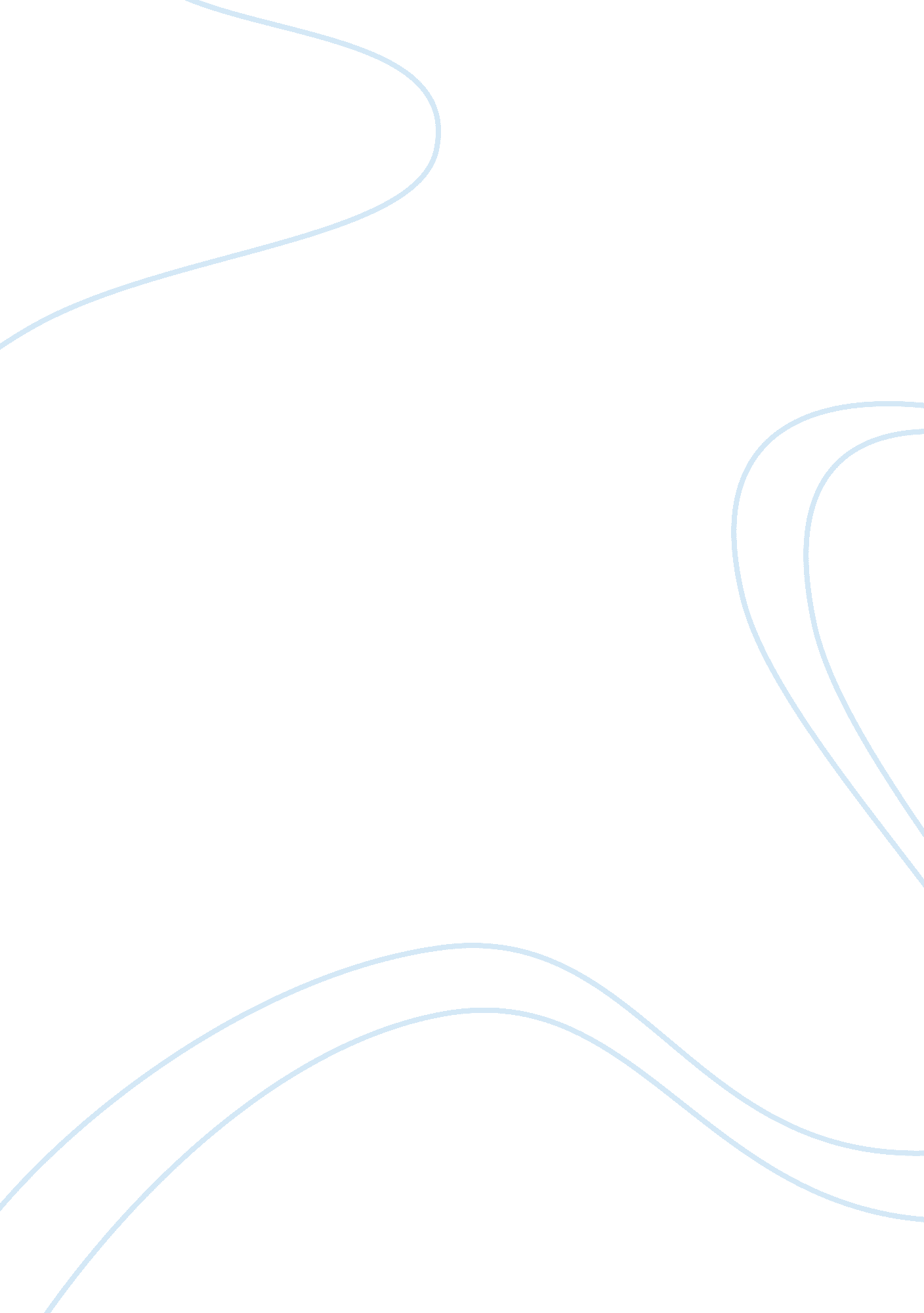 Scores on the vocabulary quizEducation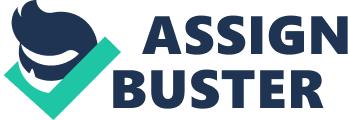 This represents 10% of the total test items. Here Chapter 15 is featured once again. This additional information implies that 50% of the questions taken from that chapter may not be appropriate. I say may because there are various reasons why they may be allowed to remain. Low P-values normally suggest difficult items. It could mean that the question confused some candidates or that the contents related to those test items may need to be re-taught. The percentages noted above are considered above the P-value that would require the content to be re-taught. Further analysis could be carried out on items on the quiz that may be discriminatory. High values would be suggestive of discrimination (R). When a test item has a high R-value it suggests that the candidates who received high test scores got the item correct while those with low scores in the quiz got the item incorrect. The Bar Graph and Pie Chart in the Appendix gives a graphical illustration of the results of the test. 